            	Data Graphs (Accommodations)  Number of Siblings 			X		X					X		X				  	 				X		X		X		X		X  	 	X______________________________________________0		1		2		3		4		5   Source: Gr. 2 Class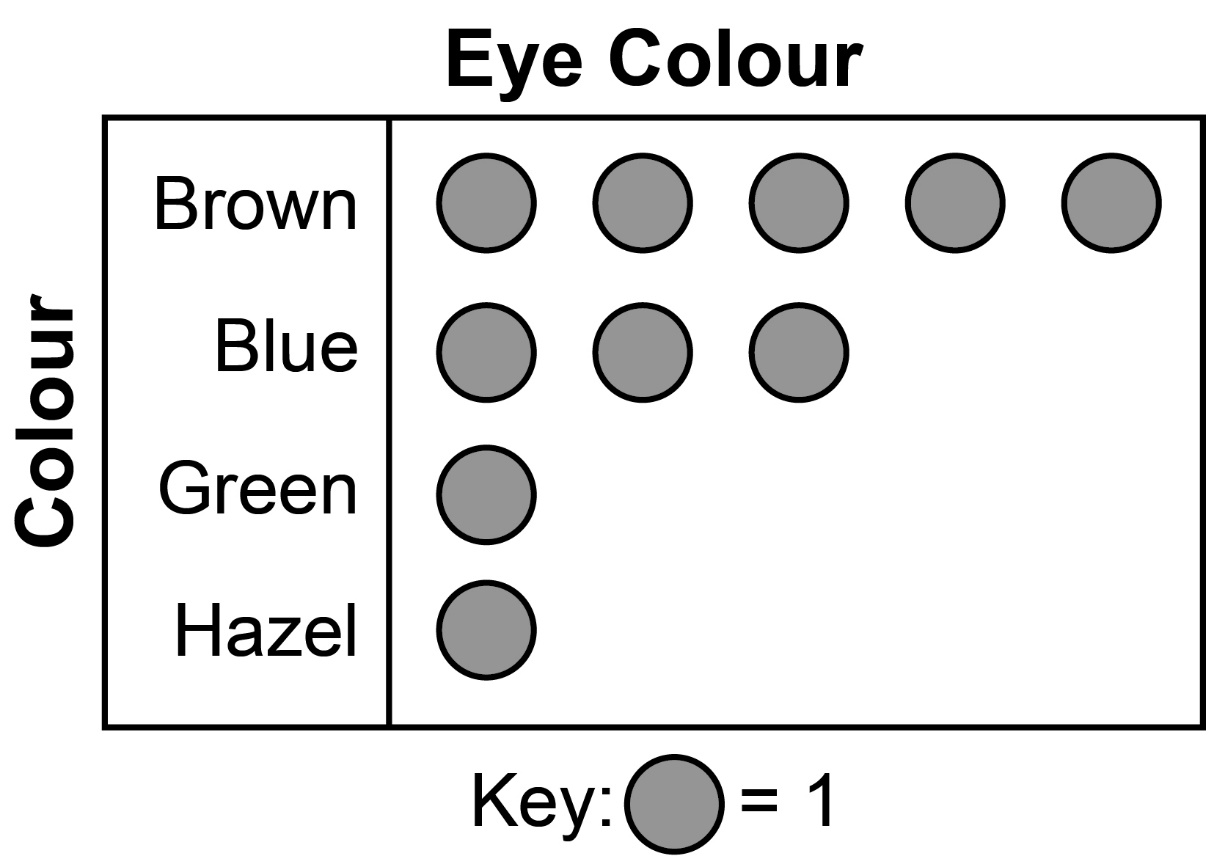 Source: Gr. 2 Class             	Data Graphs (Accommodations)  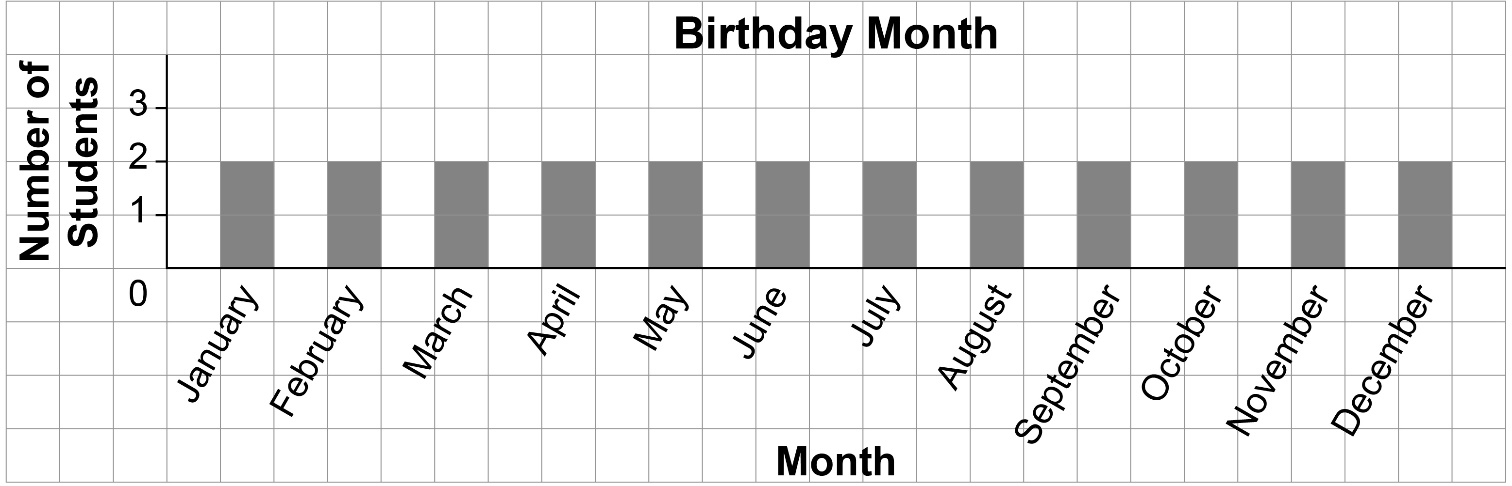 Source: Gr. 2 Class Age of StudentsXX		XX		XX		XX		X		X_________________________ 			     6		     7		      8Source: Gr. 2 Class